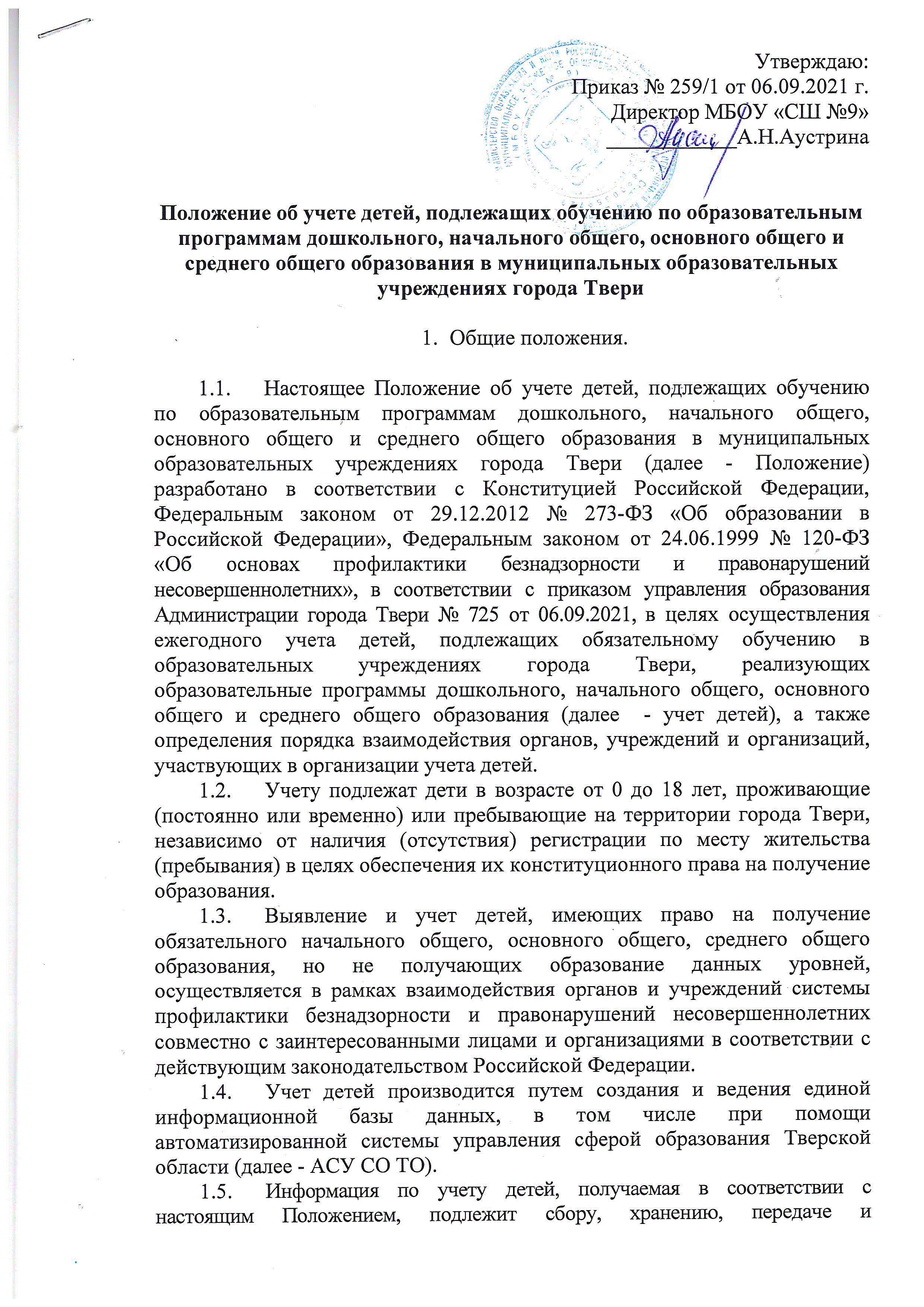 использованию управлением образования Администрации города Твери (далее – управление образования) и образовательными учреждениями в порядке, обеспечивающем ее конфиденциальность в соответствии с требованиями Федерального закона от 27.07.2006 № 149-ФЗ «Об информации, информационных технологиях и о защите информации», Федерального закона от 27.07.2006 № 152-ФЗ «О персональных данных».                                          2. Организация учета детей.Организацию работы по учету детей осуществляет управление образования.Учет детей осуществляется путем сбора следующей информации о детях: нуждающихся в предоставлении места в образовательных учреждениях, реализующих образовательные программы дошкольного образования;посещающих образовательные учреждения, реализующие программы дошкольного образования;посещающих образовательные учреждения, реализующие образовательные программы начального общего, основного общего и среднего общего образования;получающих образование в форме семейного образования или самообразования;систематически пропускающих без уважительных причин занятия в образовательных учреждениях, реализующих образовательные программы начального общего, основного общего и среднего общего образования.2.3. В учете детей участвуют:управление образования;муниципальные образовательные учреждения, реализующие основную образовательную программу дошкольного образования (далее - ДОУ), основную образовательную программу начального общего, основного общего и среднего общего образования (далее - ОУ);органы и учреждения системы профилактики безнадзорности и правонарушений несовершеннолетних города Твери (в пределах своей компетенции), определенные Федеральным законом от 24.06.1999  № 120-ФЗ  «Об основах системы профилактики безнадзорности и правонарушений несовершеннолетних».Компетенция учреждений и организаций по обеспечению учета детей.управление образования:осуществляет контроль за деятельностью подведомственных муниципальных образовательных учреждений по ведению документации по учету и движению обучающихся; принимает сведения о выборе родителями (законными представителями) детей формы получения общего образования в форме семейного образования, самообразования;принимает меры к устройству детей на обучение в подведомственные образовательные учреждения, не получающих начальное общее, основное общее, среднее общее образование, в том числе выявленных в ходе работы по учету детей;ведет учет детей, систематически пропускающих по неуважительным причинам занятия в образовательных учреждениях;готовит сводную информацию  о количестве обучающихся в муниципальных общеобразовательных учреждениях ежегодно по состоянию на 1 октября текущего года.3.2. Комиссии по делам несовершеннолетних и защите их прав при Администрациях районов в городе Твери информируют управление образования о выявленных детях, не получающих общего образования (в пределах своей компетенции).3.3. В рамках межведомственного взаимодействия органы и учреждения системы профилактики безнадзорности несовершеннолетних города Твери информируют управление образования о случаях выявления детей, не получающих общего образования, при исполнении своих полномочий.3.4. Муниципальные образовательные учреждения:3.4.1 Дошкольные образовательные учреждения:осуществляют зачисление в ДОУ на основании заявлений родителей (законных представителей)осуществляют систематический контроль за посещением воспитанниками  ДОУ; формируют списки детей, посещающих  ДОУ; ведут документацию по учету и движению воспитанников;обеспечивают хранение списков детей, посещающих  учреждения, 
и иной документации по учету и движению воспитанников до получения ими дошкольного образования;заполняют и поддерживают в актуальном состоянии информацию о воспитанниках в АСУ СО ТО;обеспечивают надлежащую защиту сведений, содержащих персональные данные о детях, в соответствии с требованиями федерального законодательства;представляют в управление образование сведения о количественном составе воспитанников ежегодно по состоянию на начало календарного года (статистический отчет 85-К).3.4.2. Общеобразовательные учреждения:осуществляют прием обучающихся в ОУ на основании заявлений родителей (законных представителей), в том числе с использованием АСУ СО ТО;осуществляют систематический контроль за посещением обучающимися ОУ;формируют списки детей, обучающихся в ОУ;ведут документацию по учету и движению (прием, перевод, отчисление) обучающихся;осуществляют ввод данных об учащихся в АСУ СО ТО;обеспечивают достоверность и полноту сведений, внесенных в АСУ СО ТО; обеспечивают хранение списков детей, обучающихся в учреждении, и иной документации по учету и движению обучающихся;принимают на обучение детей, выявленных в ходе работы по учету детей, не получающих начальное общее, основное общее, среднее общее образование;информируют органы и учреждения системы профилактики в соответствии с их компетенцией о выявленных случаях уклонения несовершеннолетних от обучения, родителях, препятствующих получению своими детьми общего образования и (или) ненадлежащим образом выполняющих обязанности по их воспитанию и обучению;обеспечивают надлежащую защиту сведений, содержащих персональные данные об учащихся и их родителях (законных представителях), в соответствии с требованиями действующего законодательства;представляют в управление образования сведения о количественном составе обучающихся ежегодно по состоянию на 20 сентября текущего года (статистический отчет ОО-1);представляют в управление образования сведения о детях, зачисленных и отчисленных в порядке перевода в течение учебного года, в соответствии с установленной формой (приложение 1) ежегодно по состоянию на 20 сентября текущего года;представляют в управление образования сведения о детях, систематически пропускающих занятия без уважительной причины на 5 сентября и на третий рабочий день после окончания четверти в соответствии с установленной формой (приложение 2).представляют в управление образования сведения о продолжении  обучения выпускников 9 классов ежегодно по состоянию на 20 сентября текущего года (приложение 3).ОтветственностьРуководители образовательных учреждений несут ответственность за достоверность сведений по учету детей, направляемых в управление образования, за надлежащее ведение и хранение документации по учету и движению обучающихся (в том числе в электронном виде), за сохранность конфиденциальной информации о детях, их родителях (законных представителях) в соответствии с действующим законодательством Российской Федерации.Приложение № 1Сведения о детях, зачисленных и отчисленных в порядке перевода, в течение 20__/20__ учебного годаМОУ _______________________________________Отчислены в порядке перевода с 20.09.20___ по  19.09.20___Зачислены в порядке перевода с 20.09.20___ по  19.09.20___ Приложение № 2Информация об обучающихся, не приступивших к учебным занятиям по неуважительной причине (по состоянию на 5 сентября)Информация об обучающихся, не посещавших общеобразовательное учреждение по неуважительной причине  и севших за парту в ___ четвертиИнформация об обучающихся, не посещающих или систематически пропускающих по неуважительным причинам занятия в общеобразовательном учреждении по итогам ___ четверти	Приложение № 3Сведения о продолжении  обучения выпускников 9 классов МБОУ ___________________№ п/пФИО обучающегосяКласс, из которого отчислен обучающийся Реквизиты приказа  об отчислении обучающего Наименование ОУ, в которое зачислен обучающийсяПричина отчисления12..№ п/пФИО обучающегосяКласс, в который зачислен обучающийсяРеквизиты приказа  о приемеобучающегоНаименование ОУ, из которого обучающийсяотчислен12..№Ф.И.О. полностьюДата рожденияКлассДомашнийадресГде состоит на учетеПричины, по которой  ребенок не обучаетсяВ течение какого времени не посещает ОУПроведенная индивидуальная  работа1№Ф.И.О. полностьюДата рожденияКлассМесто обученияФорма обученияДокумент, на основании которого обучающийся переведен в другое учреждение  (для тех, кто выбыл  в другое ОУ)Документ, на основании которого обучающийся переведен в другое учреждение  (для тех, кто выбыл  в другое ОУ)№Ф.И.О. полностьюДата рожденияКлассМесто обученияФорма обученияРешение КДН  от (дата)Приказ по ОУ  (дата, №)1№Ф.И.О. полностьюДата рожденияКлассДомашнийадресГде состоит на учете% пропущенных уроковПричины, по которой  ребенок не обучаетсяПроведенная индивидуальная  работа1Количество обучающихся 9-х классов на конец 20__/20__ учебного годаОставлены на повторное обучениеЗачислены Зачислены Зачислены РаботаютПроходят службу в армииНе учатся и не работаютДругое (указать)Количество обучающихся 9-х классов на конец 20__/20__ учебного годаОставлены на повторное обучениев 10 класс своего ОУв 10 класс другого ОУучреждения СПОРаботаютПроходят службу в армииНе учатся и не работаютДругое (указать)